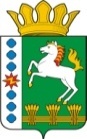 КОНТРОЛЬНО-СЧЕТНЫЙ ОРГАН ШАРЫПОВСКОГО РАЙОНАКрасноярского краяЗаключениена проект Постановления администрации Новоалтатского сельсовета «О внесении изменений в Постановление администрации Новоалтатского сельсовета от 30.10.2013 № 83-п «Об утверждении муниципальной программы Новоалтатского сельсовета «Обеспечение транспортной доступности и коммунальными услугами граждан»  (в ред. от 31.03.2015 № 34-п, от 29.06.2015 № 52-п)24 сентября 2015 год 				            		                № 84Настоящее экспертное заключение подготовлено Контрольно – счетным органом Шарыповского района на основании ст. 157 Бюджетного  кодекса Российской Федерации, ст. 9 Федерального закона от 07.02.2011 № 6-ФЗ «Об общих принципах организации и деятельности контрольно – счетных органов субъектов Российской Федерации и муниципальных образований», ст. 5 Решения Шарыповского районного Совета депутатов от 20.09.2012 № 31/289р «О внесении изменений и дополнений в Решение Шарыповского районного Совета депутатов от 21.06.2012 № 28/272р «О создании Контрольно – счетного органа Шарыповского района» (в ред. от 20.03.2014 № 46/536р, от 25.09.2014 № 51/573р), пункт 1.2.3 Соглашения от 01.01.2015 «О передаче Контрольно-счетному органу Шарыповского района полномочий Контрольно-счетного органа Новоалтатского  сельсовета по осуществлению внешнего муниципального финансового контроля».          Представленный на экспертизу проект Постановления администрации Новоалтатского сельсовета «О внесении изменений в Постановление администрации Новоалтатского сельсовета от 30.10.2013 № 83-п «Об утверждении муниципальной программы Новоалтатского сельсовета «Обеспечение транспортной доступности и коммунальными услугами граждан» (в ред. от 29.04.2014 № 25-п, от 30.06.2014  № 44-п, от 25.07.2014  № 49-п, от 26.08.2014  № 58-п, от 27.10.2014 №77-п, от 31.03.2015 № 34-п, от 29.06.2015 № 52-п)  направлен в Контрольно – счетный орган Шарыповского района 24 сентября 2015 года, разработчиком данного проекта Постановления является администрации Новоалтатского сельсовета Шарыповского района. Основанием для разработки муниципальной программы являются:- статья 179 Бюджетного кодекса Российской Федерации;- Постановление администрации Новоалтатского сельсовета от 26.07.2013 № 53-п «Об утверждении Порядка принятия решений о разработке  муниципальных программ Новоалтатского сельсовета, их формировании и реализации»;- распоряжение администрации Новоалтатского сельсовета от 31.07.2013  № 33-р «Об утверждении перечня муниципальных программ Новоалтатского  сельсовета».Ответственный исполнитель муниципальной программы администрация Новоалтатского сельсовета.Соисполнители муниципальной программы отсутствуют.Подпрограммами муниципальной программы являются:«Модернизация, реконструкция и капитальный ремонт объектов коммунальной инфраструктуры, жилья и благоустройства территории».«Проведение мероприятий, направленных на сохранение и улучшение транспортно – эксплуатационного состояния улично – дорожной сети сельского поселения».«Обращение с твердыми бытовыми, промышленными и биологическими отходами на территории поселения».Целью муниципальной программы является повышение качества предоставления жилищно – коммунальных услуг населению и улучшение транспортно – эксплуатационного состояния дорог местного значения.Задачами муниципальной программы являются:Создание условий для обеспечения качественными услугами ЖКХ населения.Бесперебойное и безопасное движение транспортных средств по улично – дорожной сети сельского поселения.Предотвращение вредного воздействия бытовых и промышленных отходов на здоровье человека и окружающую природную среду. Мероприятие проведено 24 сентября 2015 года.В ходе подготовки заключения Контрольно – счетным органом Шарыповского района были проанализированы следующие материалы:- проект Постановления администрации Новоалтатского сельсовета «О внесении изменений в постановление администрации Новоалтатского сельсовета от 30.10.2013 №83-п «Об утверждении муниципальной программы Новоалтатского сельсовета «Обеспечение транспортной доступности и коммунальными услугами граждан» на 2014-2016 годы (в ред. от 21.01.2014 № 3-п, от 29.04.2014 № 25-п, от 29.04.2014г. № 25-п, от 30.06.2014г. № 44-п, от 25.07.2014г. № 49-п, от 26.08.2014г. № 58-п,от 27.10.2014 № 77-п, от 31.03.2015 № 34-п, от 29.06.2015 № 52-п);- паспорт муниципальной программы Новоалтатского сельсовета «Обеспечение транспортной доступности и коммунальными услугами граждан».Рассмотрев представленные материалы к проекту Постановления муниципальной программы «Обеспечение транспортной доступности и коммунальными услугами граждан» установлено следующее:В соответствии с проектом паспорта Программы происходит изменение по строке (пункту) «Информация по ресурсному обеспечению программы, в том числе в разбивке по источникам финансирования, по годам реализации программы», после внесения изменений строка  будет читаться:Увеличение  объемов бюджетных ассигнований на реализацию муниципальной программы  в 2015 году  составило в сумме 2 419 617,00 руб. (24,05 %), в том числе:- за счет средств  районного бюджета  увеличение объемов бюджетных ассигнований в сумме 2 412 707,00 руб. (90,75%);- за счет бюджета поселения  увеличение объемов бюджетных ассигнований составило в сумме 6 910,00 руб. (0,16%).Вносятся изменения в  подпрограмму 1 «Модернизация, реконструкция и капитальный ремонт объектов коммунальной инфраструктуры, жилья и благоустройства территории» муниципальной программы, после внесения изменений в подпрограмму 1 строка «Объемы и источники финансирования» будет читаться:Увеличение объемов бюджетных ассигнований на реализацию подпрограммы 1  в 2015 году в сумме 1 806 891,00 руб. (29,13%), в том числе:На основании уведомлений от главного распорядителя бюджетных средств от 05.07.2015 № 58, от 18.06.2015 №№ 22, 29, 33, 36, 39 увеличилось финансирование подпрограммы 1 за счет средств  районного бюджета  увеличение объемов бюджетных ассигнований в сумме 1 799 981,00 руб. (85,23%), из них:- капитальный ремонт водонапорной башни в д.Белоозерка (КБК 0502 0318077 244) в сумме 325 000,00 руб.;- устройство асфальтовой площадки в д.Новокурск, ул. Центральная 53 (КБК 0503 0318076 244) в сумме 47 820,00 руб.;- приобретение и установка водогрейного котла в котельной с.Новоалтатка, ул. Школьная 29 (КБК 0502 0318078 244) в сумме 810 000,00 руб.;- капитальный ремонт сетей водоснабжения в д.Белоозерка, ул. Центральная (КБК 0502 0318078 244) в сумме 225 000,00 руб.; - устройство бетонной дорожки в д.Скрипачи, ул. Школьная (КБК 0503 0318074 244) в сумме 296 161,00 руб.;- прокладка сетей водоснабжения д.Скрипачи, ул. Центральная (КБК 0502 0318052 244) в сумме 96 000,00 руб.за счет бюджета поселения  увеличение объемов бюджетных ассигнований составило в сумме 6 910,00 руб. (0,23%), из них:- увеличение в сумме 99 120,00 руб. на приобретение обсорбента в пункт водоочистки с.Новоалтатка, ул. Зеленая (КБК 0502 0319351 244);- увеличение в сумме 7 790,00 руб. на исполнение обязательств по внесению взноса на капитальный ремонт многоквартирных домов, расположенных на территории  сельсовета (КБК 0501 0319358 244);- уменьшение в сумме 100 000,00 руб. с мероприятия замена фильтрующих материалов для системы водоочистки (КБК 0502 0319355 244);в связи с необходимостью перераспределение бюджетных ассигнований по подпрограмме 1 за счет бюджета поселения составило в сумме 129 930,00 руб. с мероприятия капитальный и аварийный ремонт тепловых и водопроводных сетей (КБК 0502 0319368 244):- на приобретение приборов учета холодного водоснабжения в водонапорные башни с.Новоалтатка, д.Скрипачи (КБК 0502 0319353 244) в сумме 36 000,00 руб.;- на приобретение глубинных насосов (КБК 0502 0319352 244) в сумме 62 000,00 руб.;- на приобретение компрессора в водонапорную башню д.Новокурск (КБК 0502 0319350 244) в сумме 31 930,00 руб.Вносятся изменения в  подпрограмму 2 «Проведение мероприятий, направленных на сохранение и улучшение транспортно – эксплуатационного состояния улично – дорожной сети сельского поселения» муниципальной программы, после внесения изменений в подпрограмму 2 строка «Объемы и источники финансирования» будет читаться:На основании уведомления от главного распорядителя бюджетных средств от 18.06.2015 № 37 увеличение объемов бюджетных ассигнований на реализацию подпрограммы 2 за счет  в 2015 году за счет средств  районного бюджета  составило в сумме 612 726,00 руб. (100,00%) на ремонт асфальтового покрытия в с.Новоалтатка, ул.Школьная (КБК 0409 0328075 244).При проверке правильности планирования и составления проекта Постановления  нарушений не установлено.На основании выше изложенного Контрольно – счетный орган Шарыповского района предлагает администрации Новоалтатского сельсовета принять проект Постановления администрации Новоалтатского сельсовета «О внесении изменений в постановление администрации Ноавоалтатского сельсовета от 30.10.2013 № 83-п «Об утверждении муниципальной программы Новоалтатского  сельсовета «Обеспечение транспортной доступности и коммунальными услугами граждан» (в ред.  от 21.01.2014 № 3-п, от 29.04.2014 № 25-п от 30.06.2014  № 44-п, от 25.07.2014  № 49-п, от 26.08.2014  № 58-п, от 27.10.2014 №77-п, от 31.03.2015 № 34-п, от 29.06.2015 № 52-п).Председатель Контрольно – счетного органа						Г.В. СавчукАудитор Контрольно – счетного органа						И.В. ШмидтИнформация по ресурсному обеспечению программы, в том числе в разбивке по источникам финансирования, по годам реализации программы Предыдущая редакцияПостановленияПредлагаемая редакция(Проект Постановления) Информация по ресурсному обеспечению программы, в том числе в разбивке по источникам финансирования, по годам реализации программы Планируемое финансирование программных мероприятий  составляет  10 063 684,16 руб. в том числе:за счет средств краевого бюджета 3 066 759,00 руб. из них:2014 год – 1 166 687  руб.;2015 год – 1 900 072,00  руб.;2016 год – 0,00 руб.;2017 год – 0,00 руб.за счет средств районного бюджета  2 658 663,00 руб. из них:2014 год – 2 012 743,00  руб.;2015 год – 372 520,00  руб.;2016 год – 136 700,00 руб.;2017 год – 136 700,00 руб. за счет средств бюджета поселения  4 338 262,16 руб., из них:2014 год – 1 800 904,96  руб.;2015 год – 1 009 198,30  руб.;2016 год – 774 051,20 руб.;2017 год – 754 107,70 руб.в том числе за счет средств дорожного фонда 1 262 781,12 руб., из них:2014 год – 397 719,92 руб.;2015 год – 275 182,30 руб.;2016 год – 320 436,20 руб.;2017 год – 269 442,70 руб.Планируемое финансирование программных мероприятий  составляет  12 483 301,16 руб. в том числе:за счет средств краевого бюджета 3 066 759,00 руб. из них:2014 год – 1 166 687  руб.;2015 год – 1 900 072,00  руб.;2016 год – 0,00 руб.;2017 год – 0,00 руб.за счет средств районного бюджета  5 071 370,00 руб. из них:2014 год – 2 012 743,00  руб.;2015 год – 2 785 227,00  руб.;2016 год – 136 700,00 руб.;2017 год – 136 700,00 руб. за счет средств бюджета поселения  4 345 172,16 руб., из них:2014 год – 1 800 904,96  руб.;2015 год – 1 016 108,30  руб.;2016 год – 774 051,20 руб.;2017 год – 754 107,70 руб.в том числе за счет средств дорожного фонда 1 262 781,12 руб., из них:2014 год – 397 719,92 руб.;2015 год – 275 182,30 руб.;2016 год – 320 436,20 руб.;2017 год – 269 442,70 руб. Объемы и источники финансирования  Предыдущая редакция подпрограммы Предлагаемая редакция подпрограммы(Проект Постановления) Объемы и источники финансирования  Финансирование подпрограммы  составит  6 202 677,04 руб., в том числе:за счет средств краевого бюджета        1 100 000,00 руб. из них:2014 год – 1 100 000  руб.;2015 год – 0,00  руб.;2016 год – 0,00 руб.;2017 год – 0,00 руб.за счет средств районного бюджета       2 111 863,00 руб. из них:2014 год – 1 876 043,00  руб.;2015 год – 235 820,00  руб.;2016 год – 0,00 руб.;2017 год – 0,00 руб. за счет средств бюджета поселения          2 990 814,04 руб., из них:2014 год – 1 381 518,04  руб.;2015 год – 713 016,00  руб.;2016 год – 432 615,00 руб.;2017 год – 463 665,00 руб.Финансирование подпрограммы  составит  8 009 568,04 руб., в том числе:за счет средств краевого бюджета        1 100 000,00 руб. из них:2014 год – 1 100 000  руб.;2015 год – 0,00  руб.;2016 год – 0,00 руб.;2017 год – 0,00 руб.за счет средств районного бюджета       3 911 844,00 руб. из них:2014 год – 1 876 043,00  руб.;2015 год – 2 035 801,00  руб.;2016 год – 0,00 руб.;2017 год – 0,00 руб. за счет средств бюджета поселения          2 997 724,04 руб., из них:2014 год – 1 381 518,04  руб.;2015 год – 719 926,00  руб.;2016 год – 432 615,00 руб.;2017 год – 463 665,00 руб.Объемы и источники финансирования  Предыдущая редакция подпрограммы Предлагаемая редакция подпрограммы(Проект Постановления)Объемы и источники финансирования  Финансирование подпрограммы  составит  3 314 207,12 руб., в том числе:за счет средств краевого бюджета   1 966 759,00 руб. из них:2014 год – 66 687,00  руб.;2015 год – 1 900 072,00  руб.;2016 год – 0,00 руб.;2017 год – 0,00 руб.за счет средств бюджета поселения          1 347 448,12 руб. из них:2014 год – 419 386,92  руб.;2015 год – 296 182,30  руб.;2016 год – 341 436,20  руб.;2017 год – 290 442,70  руб.в том числе за счет средств дорожного фонда 1 262 781,12 руб., из них:2014 год – 397 719,92 руб.;2015 год – 275 182,30 руб.;2016 год – 320 436,20 руб.;2017 год – 269 442,70 руб.Финансирование подпрограммы  составит  3 926 933,12 руб., в том числе:за счет средств краевого бюджета   1 966 759,00 руб. из них:2014 год – 66 687,00  руб.;2015 год – 1 900 072,00  руб.;2016 год – 0,00 руб.;2017 год – 0,00 руб.За счет средств районного бюджета 612 726,00 руб., и з них:2014 год – 0,00 руб.2015 год – 612 726,00 руб.;2016 год - 0,00 руб.;2017 год – 0,00 руб.за счет средств бюджета поселения          1 347 448,12 руб. из них:2014 год – 419 386,92  руб.;2015 год – 296 182,30  руб.;2016 год – 341 436,20  руб.;2017 год – 290 442,70  руб. в том числе за счет средств дорожного фонда 1 262 781,12 руб., из них:2014 год – 397 719,92 руб.;2015 год – 275 182,30 руб.;2016 год – 320 436,20 руб.;2017 год – 269 442,70 руб.